DOPISKURS SAMOODBRANE ZA DEVOJČICE „PIŠTALJKA“SARADNICI NA PROJEKTU:OSNOVNA ŠKOLA „NIKOLA TESLA“ NOVI SAD   iSU „CENTAR REALNOG AIKIDOA BREŠĆANSKI“ , Branka Bajića 48, Novi Sad, tel: 063/569 799NAZIV PROJEKTA: Kurs samoodbrane za devojčice  „PIŠTALJKA“ KRATAK OPIS: Kurs samoodbrane za devojčice  „PIŠTALJKA“ je specifična obuka samoodbrane namenjena i prilagođena isključivo devojčicama, u trajanju od jednog meseca. Časovi samoodbrane su koncipirani kroz praktične radionice/treninge koji bi se održavali dva ili tri puta nedeljno u prostorijama OŠ „Nikola Tesla“. SU „CENTAR REALNOG AIKIDOA BREŠĆANSKI“  bi ovaj kurs u trajanju od mesec dana sproveo bez nadoknade. Nadamo se da postoji mogućnost i volja da nam izađete u susret i omogućite besplatno koriščenje školske sale ili nekog drugog adekvatnog prostora. Praktičan deo projekta (treninzi) bi se radili po specijalno osmišljenom programu sistema samoodbrane, prilagođenom ovoj grupi polaznica, njihovim specifičnim karakteristikama i fizičkim sposobnostima. Autor programa rada kurs samoodbrane za devojčice  je Branko Brešćanski, majstor realnog aikidoa 6.DAN i ju-jutsu 4.DAN, ekspert za blisku borbu i samoodbranu.PROGRAM RADA:Upoznavanje sa osnovnim elementima lične zaštiteUvežbavanje osnovnih vrsta padova (kolut napred, pad napred, pad nazad)Odbrana od napada – hvat za kosu (napad spreda i napad od pozadi)Odbrana od različitih napada od pozadi (obuhvat oko struka, hvat za dve ruke, zagrljaj)Odbrana od hvata za vrat (napad spreda i napad od pozadi)Psihološka priprema na stres koji se dešava prilikom napadaSituacioni treningZavršna ceremonija –prikaz savladanih tehnika i dodela pištaljke (simbolični sertifikata o završenom kursu samoodbrane)KORISNICI PROJEKTA:  Devojčice  VIII razreda, uzrasta od 14 do 15 godina, OŠ „Nikola Tesla“.                                                           Maksimalni broj učesnika na kursu je 25-30 polaznica. Neophodno je ograničiti broj polaznica radi uspešnije obuke na treningu sa jedne strane,  a  boljeg usvajanja i primenjivanja novostečenog znanja kod polaznica sa druge strane.OPŠTI CILJ PROJEKTA:  Ovaj projekat ima za cilj da devojčice VIII razreda, na jedan svojevrsan način - savladavanje veštine samoodbrane, pripremi i osnaži za buduće izazove ali i nauči kako da se odbrane ukoliko se nađu u nasilnim situacijama. Aktuelnost teme i važnost samoodbrane za devojčice proizilazi iz alarmantnih podataka da svaka treća žena u Srbiji biva izložena nekom obliku fizičkog nasilja, a čak svaka druga doživi neki oblik psihičkog nasilja, dok  svaka četvrta doživi pretnju nasiljem. Ovim projektom se takođe I podiže svest o prevenciji nasilja I neophodnosti poznavanja osnovnih elemenata lične zaštite, kao I netolerantnost prema svakom obliku nasilja, kako verbalnom tako I fizičkom.U Novom Sadu, 30.01.2018.S’ poštovanjemBranko Brešćanski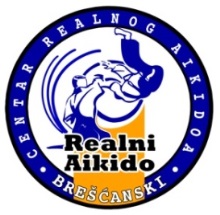 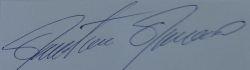 6.DAN realni aikido i ju jutsu 4.DAN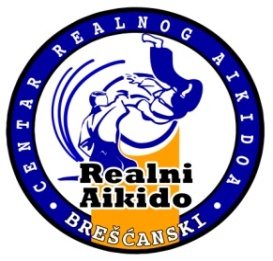 SU “CENTAR REALNOG AIKIDOA BREŠĆANSKI”BRANKA BAJIĆA 4821 000 NOVI SAD, SRBIJA / tel: +381 63 569 799e-mail: b2realniaikido@yahoo.comPIB: 105941870TEKUĆI RAČUN: 325-9500700020488-35 OTP BANKA